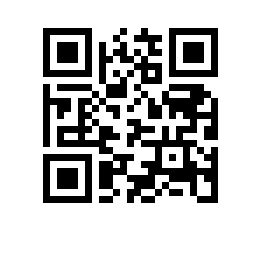 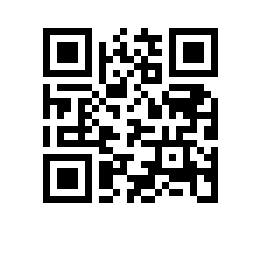 ПРИКАЗО составе государственной экзаменационной комиссии по проведению государственной итоговой аттестации студентов образовательной программы «Управление и аналитика в государственном секторе» факультета Санкт-Петербургская школа социальных наук НИУ ВШЭ – Санкт-Петербург и секретарях государственной экзаменационной комиссииПРИКАЗЫВАЮ:1.Утвердить государственную экзаменационную комиссию (далее – ГЭК) по проведению государственной итоговой аттестации студентов 4 курса образовательной программы бакалавриата «Управление и аналитика в государственном секторе», направления подготовки 38.03.04. «Государственное и муниципальное управление», факультета Санкт-Петербургская школа социальных наук НИУ ВШЭ – Санкт-Петербург, очной формы обучения в составе Президиума ГЭК и локальных ГЭК, а также секретарей Президиума ГЭК и локальных ГЭК, а также секретарей Президиума ГЭК и локальных ГЭК.2.Утвердить состав Президиума ГЭК: председатель Президиума ГЭК –доктор экономических наук, профессор, профессор кафедры экономической безопасности Федерального государственного бюджетного образовательного учреждения высшего образования «Санкт-Петербургский государственный экономический университет» - Безденежных Т.И.члены Президиума ГЭК:Васильева Е.А., доктор экономических наук, профессор, профессор кафедры государственного и муниципального управления, Федерального государственного бюджетного образовательного учреждения высшего образования «Российская академия народного хозяйства и государственной службы при Президенте Российской Федерации»,Малеева Т.В., доктор экономических наук, профессор, профессор кафедры государственного и муниципального управления Государственного автономного образовательного учреждения высшего образования Ленинградской области «Ленинградский государственный университет имени А.С. Пушкина»,Минина В.Н., доктор социологических наук, профессор, ведущий эксперт Центра прикладных социологических исследований НИУ ВШЭ,Вайгандт Н.Ю., кандидат технических наук, начальник управления развития информационных систем Санкт-Петербургского государственного казенного учреждения «Центр информационного обеспечения градостроительной деятельности», Кайсарова В.П., кандидат экономических наук, доцент, доцент департамента государственного администрирования факультета Санкт-Петербургская школа социальных наук НИУ ВШЭ – Санкт-Петербург,Скворцова М.Б., кандидат экономических наук, старший научный сотрудник Федерального государственного бюджетного учреждения науки Институт проблем региональной экономики Российской академии наук, Беляков М. аналитик Департамента исследовательских проектов фонда «Центр стратегических разработок «Северо-Запад»,Зернова Д.В., советник вице-губернатора Санкт-Петербурга Княгинина В.Н.,Макарова О.А., HR-аналитик ООО «Управление транспортными активами»;Мигунова Д.А., начальник Управления инвестиционных проектов и развития промышленных территорий Комитета по промышленной политике, инновациям и торговле Санкт-Петербурга,Никифоров В.В., начальник отдела государственной поддержки развития местного самоуправления Комитета по местному самоуправлению, межнациональным и межконфессиональным отношениям Ленинградской области,Ругачёв П.С., инженер 1 категории, руководитель проектов Федерального государственного автономного научного учреждения «Центральный научно-исследовательский и опытно-конструкторский институт робототехники и технической кибернетики» (ЦНИИ РТК),секретарь Президиума ГЭК - Орешенкова Н.Э., начальник отдела сопровождения учебного процесса по направлению «Государственное и муниципальное управление» факультета Санкт-Петербургская школа социальных наук НИУ ВШЭ – Санкт-Петербург.3.Утвердить локальные ГЭК по защите выпускных квалификационных работ:3.1. Локальная ГЭК №1:председатель локальной ГЭК № 1  Безденежных Т.И., доктор экономических наук, профессор, профессор кафедры экономической безопасности Федерального государственного бюджетного образовательного учреждения высшего образования «Санкт-Петербургский государственный экономический университет»,члены локальной ГЭК № 1:Тульчинский Г.Л., доктор философских наук, профессор, профессор департамента государственного администрирования факультета Санкт-Петербургская школа социальных наук НИУ ВШЭ – Санкт-Петербург,Минина В.Н., доктор социологических наук, профессор, ведущий эксперт Центра прикладных социологических исследований НИУ ВШЭ,Вайгандт Н.Ю., кандидат технических наук, начальник управления развития информационных систем Санкт-Петербургского государственного казенного учреждения «Центр информационного обеспечения градостроительной деятельности», Кайсарова В.П., кандидат экономических наук, доцент, доцент департамента государственного администрирования факультета Санкт-Петербургская школа социальных наук НИУ ВШЭ – Санкт-Петербург,Скворцова М.Б., кандидат экономических наук, старший научный сотрудник Федерального государственного бюджетного учреждения науки Институт проблем региональной экономики Российской академии наук, секретарь локальной ГЭК № 1 – Орешенкова Н.Э., начальник отдела сопровождения учебного процесса по направлению «Государственное и муниципальное управление» факультета Санкт-Петербургская школа социальных наук НИУ ВШЭ – Санкт-Петербург;3.2. Локальная ГЭК №2: председатель локальной ГЭК № 2 – Малеева Т.В., доктор экономических наук, профессор, профессор кафедры государственного и муниципального управления Государственного автономного образовательного учреждения высшего образования Ленинградской области «Ленинградский государственный университет имени А.С. Пушкина»,члены локальной ГЭК № 2:Заостровцев А.П, кандидат экономических наук, доцент, профессор департамента государственного администрирования факультета Санкт-Петербургская школа социальных наук НИУ ВШЭ – Санкт-Петербург,Колчинская Е.Э., кандидат экономических наук, доцент, доцент департамента государственного администрирования факультета Санкт-Петербургская школа социальных наук НИУ ВШЭ – Санкт-Петербург,Зернова Д.В., советник вице-губернатора Санкт-Петербурга Княгинина В.Н.,Мигунова Д.А., начальник Управления инвестиционных проектов и развития промышленных территорий Комитета по промышленной политике, инновациям и торговле Санкт-Петербурга, Ругачёв П.С., инженер 1 категории, руководитель проектов Федерального государственного автономного научного учреждения «Центральный научно-исследовательский и опытно-конструкторский институт робототехники и технической кибернетики» (ЦНИИ РТК),секретарь локальной ГЭК № 2 – Яковлева П.Э., старший преподаватель департамента государственного администрирования факультета Санкт-Петербургская школа социальных наук НИУ ВШЭ – Санкт-Петербург;3.3. Локальная ГЭК № 3:председатель локальной ГЭК № 3 – Васильева Е.А., доктор экономических наук, профессор, профессор кафедры государственного и муниципального управления, доктор экономических наук, профессор, профессор кафедры государственного и муниципального управления, Федерального государственного бюджетного образовательного учреждения высшего образования «Российская академия народного хозяйства и государственной службы при Президенте Российской Федерации»,члены локальной ГЭК № 3:Санина А.Г. кандидат социологических наук, доцент, доцент департамента государственного администрирования факультета Санкт-Петербургская школа социальных наук НИУ ВШЭ – Санкт-Петербург,Силаева С.А., кандидат экономических наук, доцент, доцент департамента государственного администрирования факультета Санкт-Петербургская школа социальных наук НИУ ВШЭ – Санкт-Петербург,Беляков М. аналитик Департамента исследовательских проектов фонда «Центр стратегических разработок «Северо-Запад»,Макарова О.А., HR-аналитик ООО «Управление транспортными активами»;Никифоров В.В., начальник отдела государственной поддержки развития местного самоуправления Комитета по местному самоуправлению, межнациональным и межконфессиональным отношениям Ленинградской области, секретарь локальной ГЭК № 3 – Степанова Е.С., старший преподаватель департамента государственного администрирования факультета Санкт-Петербургская школа социальных наук НИУ ВШЭ – Санкт-Петербург.Проректор										С.Ю.Рощин